A Level Religion, Values and Ethics To study RVE at A Level you must:- have attained a grade C or above in GCSE full course- have an enquiring mind and be ready to engage with a vast range of ideas, beliefs, concepts and questionsWhat you will study:AS (40%) consists of two units of study:An Introduction to the Study of Religion (15%)An Introduction to Religion and Ethics and the Philosophy of Religion (25%)A2 (60%) consists of three units of study:A Study of Religion (20%)Religion and Ethics (20%)Philosophy of Religion (20%)A Study of Religion consists of an in-depth study many of the key features of a major world religion, and a number of key theological themes. With explorations in how sacred texts be read? How is religious identity formed? Is God male?Religion and Ethics involves an in-depth study of ethical theories and concepts, spanning absolute and relative systems of ethics, practical applications to moral issues, and questions of human freedom and moral responsibility.Philosophy of Religion spans a range of concepts and scholars; asking questions about the existence of God, the problem of evil and suffering, challenges from psychology and science.The expectation:4.5 hours a week of formal teachingAt least 4 hours per week independent study.How you are assessed:The examination board is WJEC, and further information on the specification can be found at: www.wjec.co.ukAll units are assessed by examination, during the summer term of AS and A2. The assessments all take the form of extended essays.Where can RVE lead you?Studying Religion, Values and Ethics can lead into a broad range of professions and is highly valued by universities. Apart from the more obvious roles in Education and Ministry, RVE is beneficial for work in the NHS, Civil service, Youth and social work, Investment and banking, Law, Politics, Business, the creative industries, Charity sector and NGOs, and Publishing and journalism.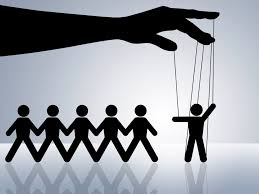 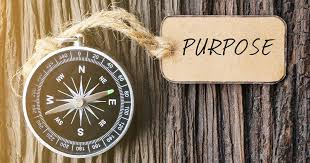 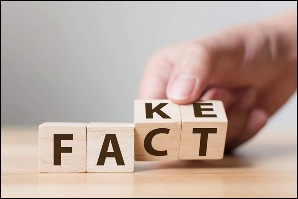 Why choose RVE?You will engage with a broad range of philosophical, ethical and theological issues. You will develop skills in critical thinking, reasoning, evaluation, and addressing abstract concepts.You will develop confidence in essay writing, debating, articulating, and researching.You will be equipped to engage with questions of meaning and purpose, be enriched by a diverse range of knowledge and experience, understand contemporary ethical and religious issues, become a better global citizen who understands how to overcome divisions, prejudices and discrimination.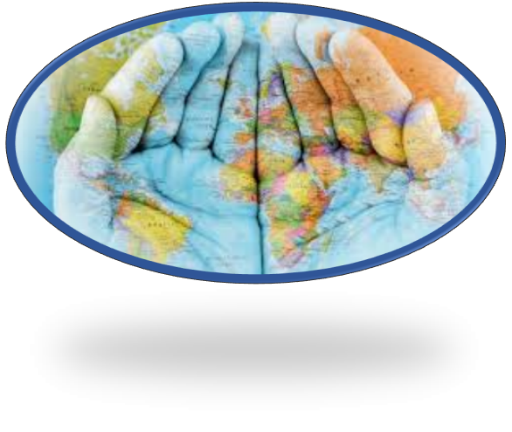 Further information available from Mrs C Dixon, RVE teacher.